Request for ProposalTransportation Services for Paints and Coatings from Non-Municipal Collection Sites in OntarioIssued by: Product Care Association of CanadaIssue Date: January 30, 2017RFP Response Deadline: 4 pm ET, February 17, 2017 Amendment #1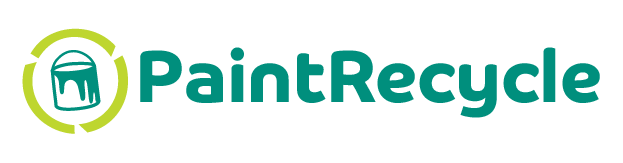 RFP# PCA-001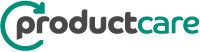 The form below is an amendment to, and a replacement for, the Price Proposal Form in the original RFP posting.For clarity - the price per kilogram submitted by proponents for this RFP should reflect net weight pricing. To determine net weights see section “G” of this RFP and follow the link for “Instructions for Weighing”Request for Proposal - Transportation Services for Paints and Coatings from Non-Municipal Collection Sites in OntarioRFP#: PCA-001Schedule 2: Price Proposal FormWe hereby offer to provide to Product Care Association of Canada all services required as set out in this RFP for the specified transportation zones:*Inclusive of all costs except Collection Containers and specified fuel surcharge.*Pricing provided reflects per kilogram of net weight pricing, not per kilogram of gross weight pricing.*Only provide pricing for zones that you propose to service.Proponent SignatureDate:   Proponent (complete legal name): Per:	Signature of authorized signing officerName and title of authorized signing officer: ZonePrice per Kilogram123456789